                         ESTADO DO PIAUI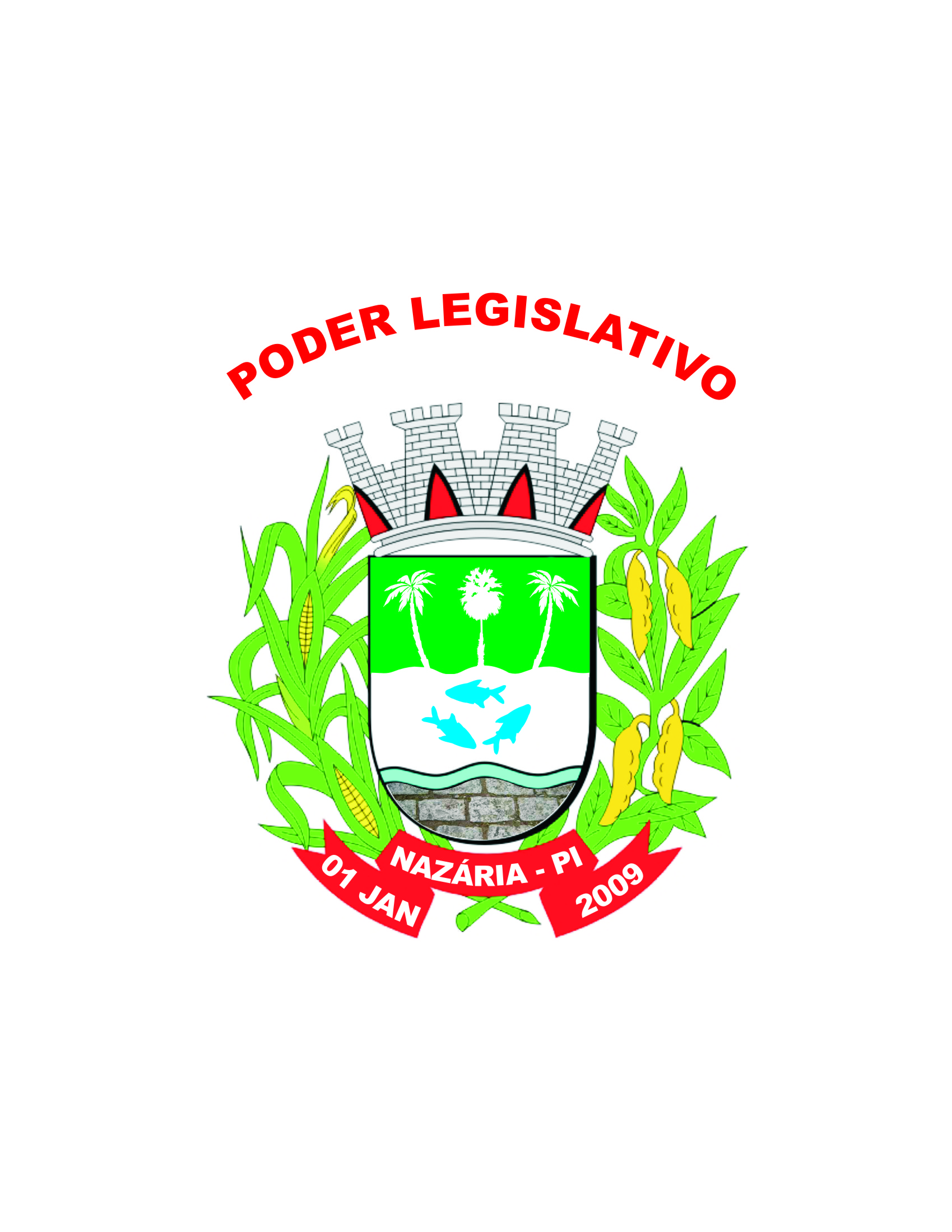                       CÂMARA MUNICIPAL DE NAZÁRIA           Rua Beca Vasconcelos, 1371- Centro – CEP: 64415-000 – Nazária PI                  CNPJ: 10.567.870/0001-09 – Tel: (86)3219-0328 – Email: camaranazariapi@gmail.comATA DA OITAVA SESSÃO ORDINÁRIA DO QUARTO ANO LEGISLATIVO, DA SEGUNDA LEGISLATURA DA CÂMARA MUNICIPAL DE NAZÁRIA.Aos oito dias do mês de Junho, do ano de dois mil e dezesseis, às dez horas, no Plenário da Câmara Municipal de Nazária, reuniram-se os Vereadores em Sessão ordinária, sob a presidência do Excelentíssimo Vereador Macello Fonseca, contando com as presenças dos Parlamentares: Eliton Leite de Carvalho – 2º Vice-Presidente da Câmara Municipal de Nazária; Vereador Herbert Alencar, Vereador Alberto Sena, Vereador Marcelo Carvalho, Vereadora Francisca de Araújo, Vereador José Everardo Lucas. Pelo que havendo número legal foi declarada aberta a Sessão. Foi lida e aprovada ATA da sétima sessão ordinária do dia vinte e cinco do mês de Maio, do ano de dois mil e dezesseis. EXPEDIENTE. Constou a leitura do projeto de Lei Nº 093, das diretrizes orçamentarias do exercício de dois mil e dezessete.  No horário do Expediente fez uso da palavra o Vereador: 1º HERBERT ALENCAR – PT. Inicialmente saudou a todos. Comentou que a funcionária da saúde, Juliana estar no direito de vim reivindicar seu salario, comentou que irá chamar o sindicato e irá procurar uma solução. Comentou que não é de bater de frente com o prefeito, onde que é um vereador que gosta de trabalhar. Comentou que o mesmo estar com um projeto de uma passagem molhada na Baixa Bonita, comentou que estar precisando de uma assinatura do prefeito para posse de domínio público da terra para que possa ser feito a obra, onde o mesmo estar tendo uma enorme dificuldade para que o prefeito assine. Comentou que a casa de farinha da comunidade Baixa Verde Dois vai começar a ser construída, e que o título das terras dessa comunidade vai sair. Comentou que esteve visitando a comunidade Baixa Bonita onde a população reclama da iluminação, comentou aos mesmo que não pode fazer nada, pois isso quem pode fazer é a prefeitura. Comentou sobre o poço da comunidade Parque Santa Joana onde a energia estar sendo ligada de forma ilegal e o mesmo irá trabalhar para que o poço passe para a Agespisa para que o problema seja resolvido. Encerrou suas palavras desejando um bom dia a todos. 2º ORADOR – ALBERTO SENA - PT.  Inicialmente saudou a todos. Comentou que a Juliana funcionaria da saúde o procurou e o mesmo trouxe o problema a câmara, comentou que não admite atrasos de salários, pois o recurso vem todo mês. Comentou sobre uma denuncia que o mesmo viu sobre as licitações de Nazária onde é feito em cima da hora. Comentou que o mesmo já fez a denuncia no Ministério público. Encerrou suas palavras desejando um bom dia a todos. 3º ORADOR – ELITON LEITE – PDT. Inicialmente saudou a todos. Comentou sobre o Governo Lula e Dilma, onde o mesmo aprova o programa onde é criada uma associação em cada comunidade para que possa vir os benefícios e falar em nome de uma população. Comentou sobre a comunidade Parque Joana onde na comunidade tem uma ligação clandestina no poço, onde a Eletrobrás cortou e o mesmo viu o desespero da população, Comentou que é a favor que o poço passe para a Agespisa para que cada casa pague seu talão.  Agradeceu a todos nazariense por terem prestigiado mais um ano de festejos no Município, onde foi muito organizado. Encerrou suas palavras desejando um bom dia a todos. 4º ORADOR – MARCELO CARVALHO – PDT. Inicialmente saudou a todos. Comentou sobre o poço do Parque Santa Joana onde foi feito uma reunião para fazerem uma votação para decidirem quem tomará de conta do poço. Comentou sobre os festejos de Nazária onde foi um sucesso com apoio da Prefeitura Municipal de Nazária, Governo do Estado, Secretaria de Turismo. Encerrou suas palavras desejando um bom dia a todos. ORDEM DO DIA – Projeto de Lei Nº 093, das diretrizes orçamentarias do exercício de dois mil e dezessete. Em discussão por pedido do Vereador Alberto Sena o Projeto de Lei 093, das diretrizes orçamentarias do exercício de dois mil e dezessete foi concedido vista ao mesmo por um prazo de dez dias. No horário das Lideranças fez uso da palavra o Vereador: 1º HERBERT ALENCAR – PT. Inicialmente saudou a todos. Comentou sobre o partido dos trabalhadores PT onde muita gente criticou o partido, indagou que todo dia a emissora globo só falava do PT, onde a mesma é tão forte que acabou conseguindo. Comentou que hoje todos sabem que foi um golpe. Parabenizou o Governador atual onde a P I que liga Nazária a Curralinhos vai ser construída agora. Pediu desculpa a todos nazarienses onde o mesmo não pôde prestigiar um dia dos festejos, pois estava com problemas de saúde em sua família. Encerrou suas palavras desejando um bom dia a todos. Nada mais havendo a tratar, foi encerrada a Sessão, lavrada a presente Ata, a qual depois de lida e achada conforme, aprovada pelo Plenário, será assinada pela Mesa Diretora e demais Vereadores presentes.01- MACELLO FONSECA - PRESIDENTE – PRTB______________________________      02- EDIGAR GONÇALVES – VICE-PRESIDENTE- PSD- ________________________03- ELITON LEITE – 2º VICE-PRESIDENTE – PDT - ___________________________04- FRANCISCO BEZERRA – 1º SECRETÁRIO – PP- ___________________________05- MARCELO CARVALHO - PDT- __________________________________________06- FRANCISCA DE ARAUJO – PTB - ________________________________________07- ALBERTO SENA – PT- __________________________________________________08- JOSÉ EVERARDO – PDT- ________________________________________________09- HERBERT ALENCAR – PT- ______________________________________________